Name: …                                                                                                    Surname: …                                Home Schooling 33   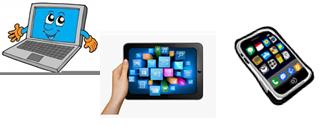 CLICK AND WORK ONLINE:https://forms.gle/FCMh78hKn7WAdHySAPLEASE PRESS “SUBMIT/SEND” AT THE END OF YOUR ONLINE WORKPOR FAVOR PRESIONAR “ENVIAR” AL FINAL DEL TRABAJO EN LÍNEA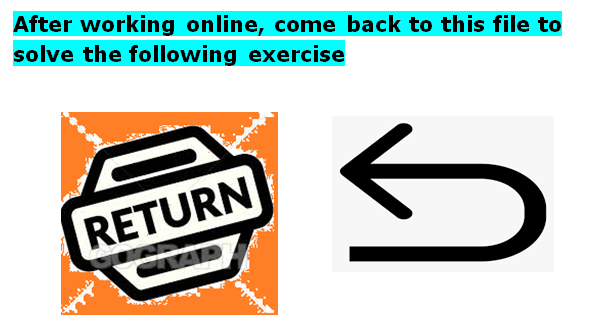 1- Listen to an interview with a young man who loves football. Complete the notes with one word in each gap.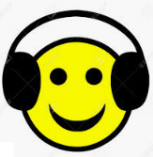 Click to listen:   https://bit.ly/2YooEQx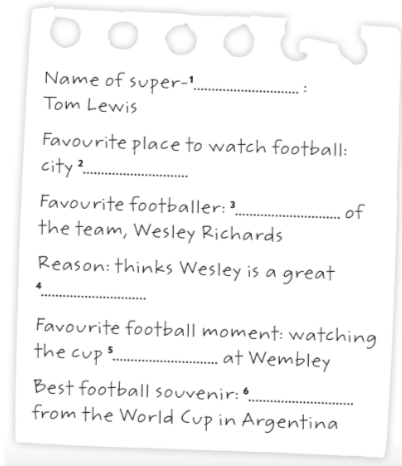 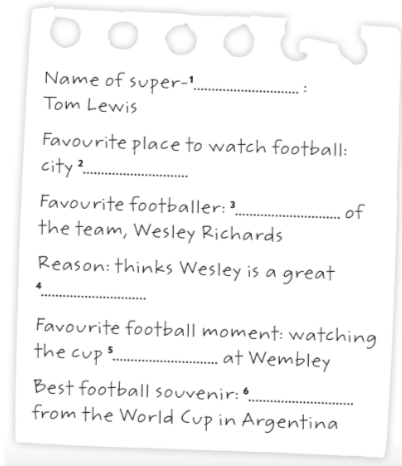 2- Complete the blog post with the present perfect form of the verbs in brackets. 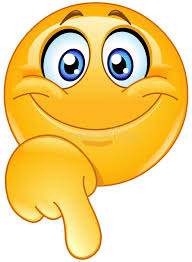 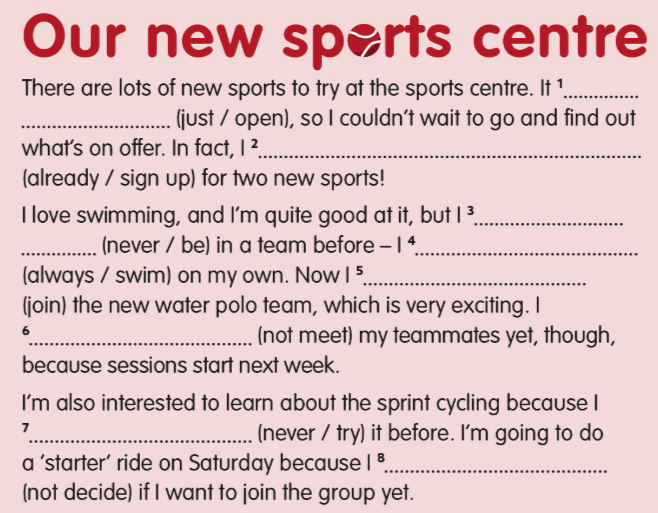 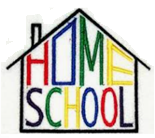 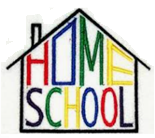 1…2…3…4…5…6…7…8…